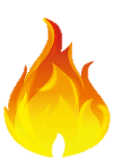 SummarySummaryKey QuestionsKey QuestionsKey QuestionsKey QuestionsKey QuestionsKey QuestionsKey QuestionsKey QuestionsKey QuestionsKey QuestionsKey QuestionsThe Great Fire of London was a major fire that swept through London from Sunday 2nd September to Thursday 6th September 1666.The fire destroyed:-13200 houses (homes of 70,000 people)-87 churches-St. Paul’s Cathedral-Many government buildingsOnly 6 deaths were reported: But many historians think that there were lots more deaths. The temperature of the fire may have reached 1,600˚C! 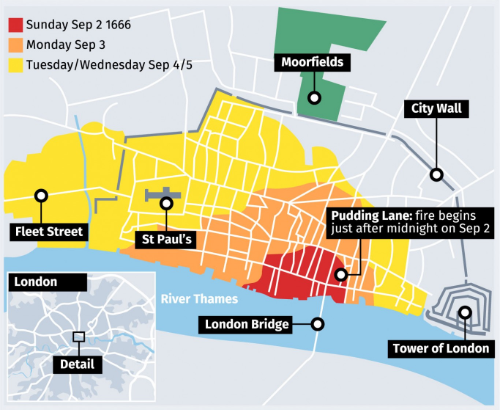 HOW DID THE FIRE START?HOW DID THE FIRE START?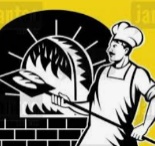 The fire started around 1am in Thomas Farriner’s bakery on pudding lane. The flames spread through the house, down Pudding Lane, and into the nearby streets.The fire started around 1am in Thomas Farriner’s bakery on pudding lane. The flames spread through the house, down Pudding Lane, and into the nearby streets.The fire started around 1am in Thomas Farriner’s bakery on pudding lane. The flames spread through the house, down Pudding Lane, and into the nearby streets.The fire started around 1am in Thomas Farriner’s bakery on pudding lane. The flames spread through the house, down Pudding Lane, and into the nearby streets.The fire started around 1am in Thomas Farriner’s bakery on pudding lane. The flames spread through the house, down Pudding Lane, and into the nearby streets.The fire started around 1am in Thomas Farriner’s bakery on pudding lane. The flames spread through the house, down Pudding Lane, and into the nearby streets.Did you know?Thomas Farriner always said that the fire was not his fault.Did you know?Thomas Farriner always said that the fire was not his fault.The Great Fire of London was a major fire that swept through London from Sunday 2nd September to Thursday 6th September 1666.The fire destroyed:-13200 houses (homes of 70,000 people)-87 churches-St. Paul’s Cathedral-Many government buildingsOnly 6 deaths were reported: But many historians think that there were lots more deaths. The temperature of the fire may have reached 1,600˚C! WHY DID THE FIRE SPREAD SO QUICKLY?WHY DID THE FIRE SPREAD SO QUICKLY?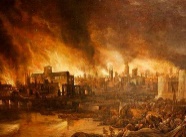 Lots of things caused the fire to spread. It had been a long, dry summer. Most houses were made of wood and built very close - a strong wind helped to blow the fire across them.Lots of things caused the fire to spread. It had been a long, dry summer. Most houses were made of wood and built very close - a strong wind helped to blow the fire across them.Lots of things caused the fire to spread. It had been a long, dry summer. Most houses were made of wood and built very close - a strong wind helped to blow the fire across them.Lots of things caused the fire to spread. It had been a long, dry summer. Most houses were made of wood and built very close - a strong wind helped to blow the fire across them.Lots of things caused the fire to spread. It had been a long, dry summer. Most houses were made of wood and built very close - a strong wind helped to blow the fire across them.Lots of things caused the fire to spread. It had been a long, dry summer. Most houses were made of wood and built very close - a strong wind helped to blow the fire across them.Did you know?In 1979, 20 barrels of tar were found in a cellar on Pudding Lane. Did you know?In 1979, 20 barrels of tar were found in a cellar on Pudding Lane. The Great Fire of London was a major fire that swept through London from Sunday 2nd September to Thursday 6th September 1666.The fire destroyed:-13200 houses (homes of 70,000 people)-87 churches-St. Paul’s Cathedral-Many government buildingsOnly 6 deaths were reported: But many historians think that there were lots more deaths. The temperature of the fire may have reached 1,600˚C! DID MANY PEOPLE DIE?DID MANY PEOPLE DIE?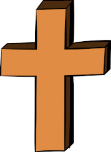 Records show that only 6 people died in The Great Fire of London, although there might be more. The deaths of the poor were unlikely to have been recorded.Records show that only 6 people died in The Great Fire of London, although there might be more. The deaths of the poor were unlikely to have been recorded.Records show that only 6 people died in The Great Fire of London, although there might be more. The deaths of the poor were unlikely to have been recorded.Records show that only 6 people died in The Great Fire of London, although there might be more. The deaths of the poor were unlikely to have been recorded.Records show that only 6 people died in The Great Fire of London, although there might be more. The deaths of the poor were unlikely to have been recorded.Records show that only 6 people died in The Great Fire of London, although there might be more. The deaths of the poor were unlikely to have been recorded.Did you know?Some historians believe that hundreds of people actually died in the Great Fire.Did you know?Some historians believe that hundreds of people actually died in the Great Fire.The Great Fire of London was a major fire that swept through London from Sunday 2nd September to Thursday 6th September 1666.The fire destroyed:-13200 houses (homes of 70,000 people)-87 churches-St. Paul’s Cathedral-Many government buildingsOnly 6 deaths were reported: But many historians think that there were lots more deaths. The temperature of the fire may have reached 1,600˚C! WHO PUT THE FIRE OUT?WHO PUT THE FIRE OUT?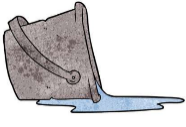 There was no fire brigade in London at the time, so Londoners had to try and put out the fire themselves, helped by soldiers. They used leather buckets, water squirts, and fire hooks, to pull buildings down. There was no fire brigade in London at the time, so Londoners had to try and put out the fire themselves, helped by soldiers. They used leather buckets, water squirts, and fire hooks, to pull buildings down. There was no fire brigade in London at the time, so Londoners had to try and put out the fire themselves, helped by soldiers. They used leather buckets, water squirts, and fire hooks, to pull buildings down. There was no fire brigade in London at the time, so Londoners had to try and put out the fire themselves, helped by soldiers. They used leather buckets, water squirts, and fire hooks, to pull buildings down. There was no fire brigade in London at the time, so Londoners had to try and put out the fire themselves, helped by soldiers. They used leather buckets, water squirts, and fire hooks, to pull buildings down. There was no fire brigade in London at the time, so Londoners had to try and put out the fire themselves, helped by soldiers. They used leather buckets, water squirts, and fire hooks, to pull buildings down. Did you know?From the 3rd day,  gunpowder was used to bring down houses quicker.Did you know?From the 3rd day,  gunpowder was used to bring down houses quicker.WHAT HAPPENED AFTERWARDS?WHAT HAPPENED AFTERWARDS?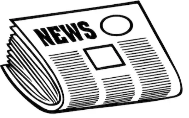 The city began to be rebuilt, (King Charles gave Christopher Wren control of this) but this took around 50 years to rebuild.The city began to be rebuilt, (King Charles gave Christopher Wren control of this) but this took around 50 years to rebuild.The city began to be rebuilt, (King Charles gave Christopher Wren control of this) but this took around 50 years to rebuild.The city began to be rebuilt, (King Charles gave Christopher Wren control of this) but this took around 50 years to rebuild.The city began to be rebuilt, (King Charles gave Christopher Wren control of this) but this took around 50 years to rebuild.The city began to be rebuilt, (King Charles gave Christopher Wren control of this) but this took around 50 years to rebuild.Did you know?Houses were mostly rebuilt using brick and built further apart. Streets were widened.Did you know?Houses were mostly rebuilt using brick and built further apart. Streets were widened.Key PeopleKey PeopleWHAT HAPPENED AFTERWARDS?WHAT HAPPENED AFTERWARDS?The city began to be rebuilt, (King Charles gave Christopher Wren control of this) but this took around 50 years to rebuild.The city began to be rebuilt, (King Charles gave Christopher Wren control of this) but this took around 50 years to rebuild.The city began to be rebuilt, (King Charles gave Christopher Wren control of this) but this took around 50 years to rebuild.The city began to be rebuilt, (King Charles gave Christopher Wren control of this) but this took around 50 years to rebuild.The city began to be rebuilt, (King Charles gave Christopher Wren control of this) but this took around 50 years to rebuild.The city began to be rebuilt, (King Charles gave Christopher Wren control of this) but this took around 50 years to rebuild.Did you know?Houses were mostly rebuilt using brick and built further apart. Streets were widened.Did you know?Houses were mostly rebuilt using brick and built further apart. Streets were widened.Samuel Pepys (1633-1703)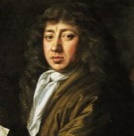 Samuel Pepys was a diary writer. He was in the city during the fire and was an eyewitness. He wrote in his diary about the fire. Thomas Farriner (1615-1670)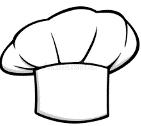 Thomas Farriner was the owner of the bakery on Pudding Lane where the fire started. Thomas Farriner and his children escaped the fire, but his maid died. HOW DO WE KNOW ABOUT ALL OF THIS?HOW DO WE KNOW ABOUT ALL OF THIS?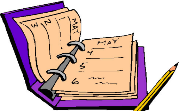 We know about what happened at the time because people wrote about it in newspapers and in letters (Samuel Pepys’ diary). Also, artists who were around at the time painted pictures of the fire as they remembered it.We know about what happened at the time because people wrote about it in newspapers and in letters (Samuel Pepys’ diary). Also, artists who were around at the time painted pictures of the fire as they remembered it.We know about what happened at the time because people wrote about it in newspapers and in letters (Samuel Pepys’ diary). Also, artists who were around at the time painted pictures of the fire as they remembered it.We know about what happened at the time because people wrote about it in newspapers and in letters (Samuel Pepys’ diary). Also, artists who were around at the time painted pictures of the fire as they remembered it.We know about what happened at the time because people wrote about it in newspapers and in letters (Samuel Pepys’ diary). Also, artists who were around at the time painted pictures of the fire as they remembered it.We know about what happened at the time because people wrote about it in newspapers and in letters (Samuel Pepys’ diary). Also, artists who were around at the time painted pictures of the fire as they remembered it.Did you know?The most famous painting of the fire was by Jan Griffier in 1666.Did you know?The most famous painting of the fire was by Jan Griffier in 1666.King Charles II 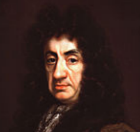 (1630-1685)Charles II was the King of England at the time of the fire. He helped put the fire out and feed the homeless. Sir Christopher Wren 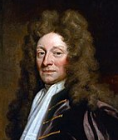 (1632-1723)Sir Christopher Wren was one of the best architects at the time of The Great Fire. He re-built 52 of the churches that were destroyed by the fire. He redesigned St Paul’s cathedral, which became the tallest building in London. Wren was a talented man, who was also a mathematician and scientist. King Charles II (1630-1685)Charles II was the King of England at the time of the fire. He helped put the fire out and feed the homeless. Sir Christopher Wren (1632-1723)Sir Christopher Wren was one of the best architects at the time of The Great Fire. He re-built 52 of the churches that were destroyed by the fire. He redesigned St Paul’s cathedral, which became the tallest building in London. Wren was a talented man, who was also a mathematician and scientist. Top Facts                                                                 Top Facts                                                                 Top Facts                                                                 Top Facts                                                                 Top Facts                                                                 Key VocabularyKey VocabularyKey VocabularyKey VocabularyKey VocabularyKey VocabularyKing Charles II (1630-1685)Charles II was the King of England at the time of the fire. He helped put the fire out and feed the homeless. Sir Christopher Wren (1632-1723)Sir Christopher Wren was one of the best architects at the time of The Great Fire. He re-built 52 of the churches that were destroyed by the fire. He redesigned St Paul’s cathedral, which became the tallest building in London. Wren was a talented man, who was also a mathematician and scientist. Before the fire began, there had been a drought that had lasted for over 10 months!People whose homes had burnt lived in tents in London until their houses were rebuilt.Sir Christopher Wren designed a monument for the Great Fire, which still stands today. The Fire helped wipe out the Plague.Before the fire began, there had been a drought that had lasted for over 10 months!People whose homes had burnt lived in tents in London until their houses were rebuilt.Sir Christopher Wren designed a monument for the Great Fire, which still stands today. The Fire helped wipe out the Plague.Before the fire began, there had been a drought that had lasted for over 10 months!People whose homes had burnt lived in tents in London until their houses were rebuilt.Sir Christopher Wren designed a monument for the Great Fire, which still stands today. The Fire helped wipe out the Plague.Before the fire began, there had been a drought that had lasted for over 10 months!People whose homes had burnt lived in tents in London until their houses were rebuilt.Sir Christopher Wren designed a monument for the Great Fire, which still stands today. The Fire helped wipe out the Plague.Before the fire began, there had been a drought that had lasted for over 10 months!People whose homes had burnt lived in tents in London until their houses were rebuilt.Sir Christopher Wren designed a monument for the Great Fire, which still stands today. The Fire helped wipe out the Plague.ArchitectArchitectArchitectSomeone who designs a building.Someone who designs a building.Someone who designs a building.King Charles II (1630-1685)Charles II was the King of England at the time of the fire. He helped put the fire out and feed the homeless. Sir Christopher Wren (1632-1723)Sir Christopher Wren was one of the best architects at the time of The Great Fire. He re-built 52 of the churches that were destroyed by the fire. He redesigned St Paul’s cathedral, which became the tallest building in London. Wren was a talented man, who was also a mathematician and scientist. Before the fire began, there had been a drought that had lasted for over 10 months!People whose homes had burnt lived in tents in London until their houses were rebuilt.Sir Christopher Wren designed a monument for the Great Fire, which still stands today. The Fire helped wipe out the Plague.Before the fire began, there had been a drought that had lasted for over 10 months!People whose homes had burnt lived in tents in London until their houses were rebuilt.Sir Christopher Wren designed a monument for the Great Fire, which still stands today. The Fire helped wipe out the Plague.Before the fire began, there had been a drought that had lasted for over 10 months!People whose homes had burnt lived in tents in London until their houses were rebuilt.Sir Christopher Wren designed a monument for the Great Fire, which still stands today. The Fire helped wipe out the Plague.Before the fire began, there had been a drought that had lasted for over 10 months!People whose homes had burnt lived in tents in London until their houses were rebuilt.Sir Christopher Wren designed a monument for the Great Fire, which still stands today. The Fire helped wipe out the Plague.Before the fire began, there had been a drought that had lasted for over 10 months!People whose homes had burnt lived in tents in London until their houses were rebuilt.Sir Christopher Wren designed a monument for the Great Fire, which still stands today. The Fire helped wipe out the Plague.DroughtDroughtDroughtA long period of time when it doesn’t rain. A long period of time when it doesn’t rain. A long period of time when it doesn’t rain. King Charles II (1630-1685)Charles II was the King of England at the time of the fire. He helped put the fire out and feed the homeless. Sir Christopher Wren (1632-1723)Sir Christopher Wren was one of the best architects at the time of The Great Fire. He re-built 52 of the churches that were destroyed by the fire. He redesigned St Paul’s cathedral, which became the tallest building in London. Wren was a talented man, who was also a mathematician and scientist. Before the fire began, there had been a drought that had lasted for over 10 months!People whose homes had burnt lived in tents in London until their houses were rebuilt.Sir Christopher Wren designed a monument for the Great Fire, which still stands today. The Fire helped wipe out the Plague.Before the fire began, there had been a drought that had lasted for over 10 months!People whose homes had burnt lived in tents in London until their houses were rebuilt.Sir Christopher Wren designed a monument for the Great Fire, which still stands today. The Fire helped wipe out the Plague.Before the fire began, there had been a drought that had lasted for over 10 months!People whose homes had burnt lived in tents in London until their houses were rebuilt.Sir Christopher Wren designed a monument for the Great Fire, which still stands today. The Fire helped wipe out the Plague.Before the fire began, there had been a drought that had lasted for over 10 months!People whose homes had burnt lived in tents in London until their houses were rebuilt.Sir Christopher Wren designed a monument for the Great Fire, which still stands today. The Fire helped wipe out the Plague.Before the fire began, there had been a drought that had lasted for over 10 months!People whose homes had burnt lived in tents in London until their houses were rebuilt.Sir Christopher Wren designed a monument for the Great Fire, which still stands today. The Fire helped wipe out the Plague.EyewitnessEyewitnessEyewitnessSomeone who sees an event happening.Someone who sees an event happening.Someone who sees an event happening.King Charles II (1630-1685)Charles II was the King of England at the time of the fire. He helped put the fire out and feed the homeless. Sir Christopher Wren (1632-1723)Sir Christopher Wren was one of the best architects at the time of The Great Fire. He re-built 52 of the churches that were destroyed by the fire. He redesigned St Paul’s cathedral, which became the tallest building in London. Wren was a talented man, who was also a mathematician and scientist. Before the fire began, there had been a drought that had lasted for over 10 months!People whose homes had burnt lived in tents in London until their houses were rebuilt.Sir Christopher Wren designed a monument for the Great Fire, which still stands today. The Fire helped wipe out the Plague.Before the fire began, there had been a drought that had lasted for over 10 months!People whose homes had burnt lived in tents in London until their houses were rebuilt.Sir Christopher Wren designed a monument for the Great Fire, which still stands today. The Fire helped wipe out the Plague.Before the fire began, there had been a drought that had lasted for over 10 months!People whose homes had burnt lived in tents in London until their houses were rebuilt.Sir Christopher Wren designed a monument for the Great Fire, which still stands today. The Fire helped wipe out the Plague.Before the fire began, there had been a drought that had lasted for over 10 months!People whose homes had burnt lived in tents in London until their houses were rebuilt.Sir Christopher Wren designed a monument for the Great Fire, which still stands today. The Fire helped wipe out the Plague.Before the fire began, there had been a drought that had lasted for over 10 months!People whose homes had burnt lived in tents in London until their houses were rebuilt.Sir Christopher Wren designed a monument for the Great Fire, which still stands today. The Fire helped wipe out the Plague.MonumentMonumentMonumentUsually a statue built to help remember something.Usually a statue built to help remember something.Usually a statue built to help remember something.King Charles II (1630-1685)Charles II was the King of England at the time of the fire. He helped put the fire out and feed the homeless. Sir Christopher Wren (1632-1723)Sir Christopher Wren was one of the best architects at the time of The Great Fire. He re-built 52 of the churches that were destroyed by the fire. He redesigned St Paul’s cathedral, which became the tallest building in London. Wren was a talented man, who was also a mathematician and scientist. Before the fire began, there had been a drought that had lasted for over 10 months!People whose homes had burnt lived in tents in London until their houses were rebuilt.Sir Christopher Wren designed a monument for the Great Fire, which still stands today. The Fire helped wipe out the Plague.Before the fire began, there had been a drought that had lasted for over 10 months!People whose homes had burnt lived in tents in London until their houses were rebuilt.Sir Christopher Wren designed a monument for the Great Fire, which still stands today. The Fire helped wipe out the Plague.Before the fire began, there had been a drought that had lasted for over 10 months!People whose homes had burnt lived in tents in London until their houses were rebuilt.Sir Christopher Wren designed a monument for the Great Fire, which still stands today. The Fire helped wipe out the Plague.Before the fire began, there had been a drought that had lasted for over 10 months!People whose homes had burnt lived in tents in London until their houses were rebuilt.Sir Christopher Wren designed a monument for the Great Fire, which still stands today. The Fire helped wipe out the Plague.Before the fire began, there had been a drought that had lasted for over 10 months!People whose homes had burnt lived in tents in London until their houses were rebuilt.Sir Christopher Wren designed a monument for the Great Fire, which still stands today. The Fire helped wipe out the Plague.PlaguePlaguePlagueA deadly disease that spreads quickly.A deadly disease that spreads quickly.A deadly disease that spreads quickly.